Olympiades nationales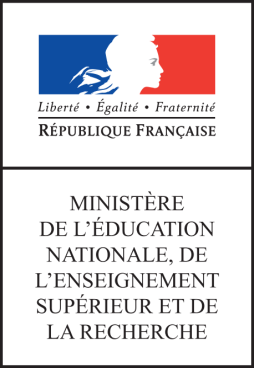 de mathématiques 2019_______________________________Métropole-Europe-Afrique-Orient-IndeL’épreuve se déroule en deux parties indépendantes et indissociables de deux heures chacune, les énoncés des deux parties sont donc séparés et distribués séparément à des moments différents. Les copies rédigées sont ramassées à l’issue de la première partie (« exercices nationaux »). Une pause de cinq à quinze minutes est prévue, avant la seconde partie (« exercices académiques »). Des consignes de confinement peuvent être données selon la zone géographique de passation de l’épreuve.Les calculatrices sont autorisées selon la législation en vigueur.Il est conseillé aux candidats qui ne pourraient formuler une réponse complète à une question d’exposer le bilan des initiatives qu’ils ont pu prendre. Les énoncés doivent être rendus au moment de quitter définitivement la salle de composition.Exercices nationauxLes candidats traitent deux exercices. Ceux de la série S traitent les exercices numéros 1 (Triangles à côtés entiers) et 2 (Premières fois), les autres traitent les exercices numéros 1 (Triangles à côtés entiers) et 3 (AGADADAGA).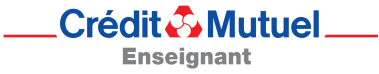 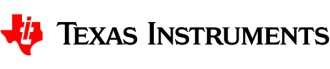 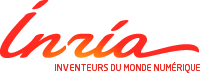 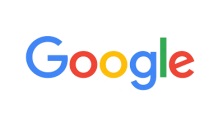 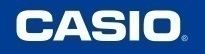 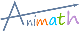 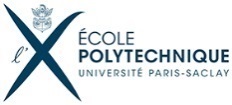 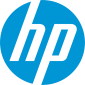 Exercice national numéro 1 (à traiter par tous les candidats)Triangles à côtés entiers On dit qu’un triangle est un triangle entier si les longueurs de ses 3 côtés sont des entiers naturels non nuls.On rappelle la propriété dite de l’« inégalité triangulaire », caractéristique de tout triangle non aplati : la longueur de chacun des côtés est strictement inférieure à la somme des longueurs des deux autres. 1. a. Parmi les triplets  suivants, indiquer lequel représente les longueurs des côtés d’un triangle entier non aplati, puis comment tracer ce triangle et avec quels outils :(4, 4, 5) 		; 	(3, 6, 9) 		; 	(2, 2, 6)b. Quelles sont les valeurs possibles de l’entier  si  désigne les longueurs des trois côtés d’un triangle entier non aplati rangées par ordre croissant (soit : ) ?c. Étant donné trois entiers naturels non nuls  et  tels que , pourquoi suffit-il d’ajouter une seule  condition (à préciser) pour que le triplet  désigne les longueurs des côtés d’un triangle entier non aplati ?2. Soit  un entier naturel non nul. On note  l’ensemble des triplets d’entiers naturels rangés par ordre croissant  et désignant les côtés d’un triangle entier non aplati dont le périmètre est égal à . Ainsi obtiendrait-on  .a. Si le triplet appartient à quelles sont les valeurs maximale et minimale pour  ? b. Donner la composition de  et représenter dans un repère orthonormé l’ensemble points de coordonnées pour lesquels il existe un entier naturel  tel que . Vérifier que ces points se situent à l’intérieur ou sur les bords d’un triangle dont les sommets ont des coordonnées entières.3. a.  Justifier que si  alors  .b. Soit . Déterminer une condition sur  pour que .c. En déduire que si  est impair alors  et  ont le même nombre d’éléments.4. Étude de .a.  contient-il  un triplet   correspondant à un triangle équilatéral ?b.  contient-il des triplets   correspondant à des triangles isocèles non équilatéraux ? Si oui combien ?c. Montrer que si  contient un triplet   correspondant à un triangle rectangle alors . En déduire que  ne contient pas de triangle rectangle.5. Dans cette question on se propose de dénombrer .a. Soit . On rappelle que . Établir que  et . b. Réciproquement, montrer que si ,  et  alors  .c. Pourquoi, dans un repère orthonormé, l’ensemble des points à coordonnées entières positives  telles que ,  et  constitue-t-il l’ensemble des points à coordonnées entières d’un triangle qui est rectangle ? En déterminer l’aire   ainsi que le nombre de points à coordonnées entières situés sur ses côtés.d. On admet le théorème de Pick : « Si un polygone  est tel que tous ses sommets sont à coordonnées entières dans un repère orthonormé alors son aire  est donnée par la formule    où  désigne le nombre de points à coordonnées entières situés à l’intérieur de  et  le nombre de ceux situés sur les côtés de . »En déduire le nombre de triplets de  puis celui de .6. Une solution algorithmique.De manière générale, concevoir un programme (à retranscrire sur la copie) permettant d’énumérer et de dénombrer . Le tester sur  et sur .Exercice national numéro 2 (à traiter par les candidats de la série S)Premières foisOn note l’ensemble des entiers naturels. Un nombre premier est un entier naturel qui a exactement 2 diviseurs entiers naturels distincts : 1 et lui-même. Par exemple : 2, 3 et 5 sont premiers alors que 0, 1 et 6 ne le sont pas. On rappelle le théorème de décomposition en produit de facteurs premiers : Pour tout entier naturel il existe un unique entier naturel , une unique liste de nombres premiers distincts rangés dans l’ordre croissant   et une unique liste d’entiers naturels non nuls  tels que : On écrit, par exemple,  (ici ), ou  (dans ce dernier exemple, ). La décomposition en produit de facteurs premiers d’un nombre premier  s’écrit simplement Une fonction agissant sur les nombres entiers naturelsOn souhaite si possible déterminer une fonction  possédant les propriétés suivantes :Propriété (1) : ;						Propriété (2) : Pour tout nombre premier , ;			Propriété (3) : Pour tous entiers naturels  et : .On suppose en questions 1, 2 et 3 qu’une telle fonction  existe.1. Soit  un nombre premier. Les propriétés précédentes permettent-elles d’exprimer ? ? Un entier naturel  étant donné, quelle est l’image par  de ?2. a. Soit  et  des nombres premiers distincts,  et  des entiers naturels supérieurs ou égaux à 1. Les propriétés précédentes permettent-elles d’exprimer ?b. Le nombre   est-il un multiple de 7 pour ?3. À tout nombre entier , dont la décomposition en produit de facteurs premiers s’écrit :on associe les quotients  de  par , de par ... , quotient de  par . Montrer qu’alors :4. Vérifier que l’expression ainsi obtenue satisfait les propriétés (2) et (3) ci-dessus. Cette expression, alliée à la convention portée dans la propriété (1), définit donc une unique fonction  convenable.Étude de quelques images d’entiers par la fonction 5. a.  Calculer b. Quelles sont les solutions de l’équation ?c. Quelles sont les solutions de l’équation ?d. Tout entier naturel  a-t-il au moins un antécédent par  ?e. Est-il vrai que, pour tout entier naturel   ?6. a. Montrer que si  et  sont des nombres premiers alors  .b. Est-il vrai que pour tous entiers naturels   et :  ?7. a. Est-il vrai que pour tous entiers naturels  et : ?b. Soient  et  deux entiers naturels tels que  et un entier naturel quelconque  Montrer que : .Les points fixes de la fonction 8. a. Soit  un nombre premier. Soit  un entier naturel. On suppose que  est un multiple de . Montrer que dans ce cas,  est aussi un multiple de .b. Soit  un entier naturel et  un nombre premier. Soit  l’exposant de  dans la décomposition en produit de facteurs premiers de . On suppose que  Montrer que si , alors  est l’exposant de dans la décomposition en produit de facteurs premiers de 9. Résoudre l’équation Exercice national numéro 3 (à traiter par les candidats des séries autres que la série S)AGADADAGADans cet exercice, on appellera mot toute suite de lettres formée des lettres A, D et G. Par exemple : ADD, A, AAADG sont des mots.Astrid possède un logiciel qui fonctionne de la manière suivante :  un utilisateur entre un mot et, après un clic sur EXÉCUTER, chaque lettre A du mot (s’il y en a)  est remplacée par le mot AGADADAGA. Ceci donne un nouveau mot.Par exemple, si l’utilisateur rentre le mot AGA, on obtient le mot AGADADAGAGAGADADAGA. Un deuxième clic sur EXÉCUTER réitère la transformation décrite ci-dessus au nouveau mot, et ainsi de suite.1. Quels sont les mots qui restent inchangés quand on clique sur EXÉCUTER ?Traitement de texteAstrid rentre le mot A. 2. Quel mot obtient-elle après avoir cliqué deux fois sur EXÉCUTER ?3. Combien de clics au minimum faut-il pour obtenir un mot contenant un milliard de A ?4. Après 20 clics, combien le mot obtenu contient-il de lettres D ?MotifAstrid souhaite maintenant dessiner un motif sur une feuille de papier quadrillé, en utilisant le dernier mot obtenu par le logiciel. Pour cela, elle lit de gauche à droite chaque lettre de ce mot et trace une ligne brisée sans lever le stylo en suivant les consignes suivantes :- Le point de départ de la ligne est une croix située sur un nœud du quadrillage ;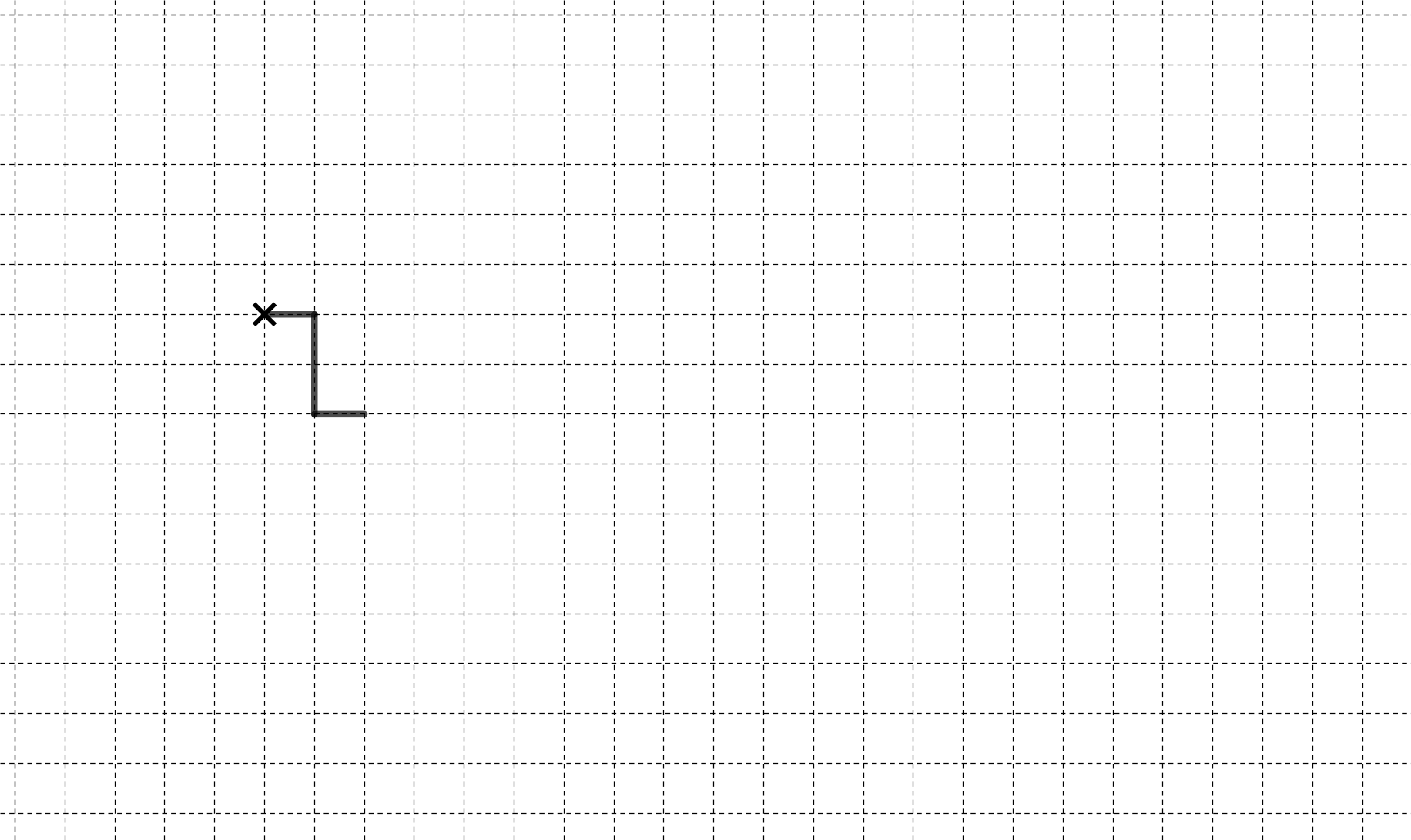 - si la lettre lue est A, elle trace horizontalement et de gauche à droite un segment de longueur un carreau ;- si la lettre lue est G, elle tourne la feuille d’un quart de tour dans le sens des aiguilles d’une montre ;- si la lettre lue est D, elle tourne la feuille d’un quart de tour dans le sens inverse des aiguilles d’une montre ;- quand toutes les lettres sont lues, elle remet la feuille dans la position initiale pour regarder le motif obtenu.Par exemple, le motif obtenu à partir du mot ADAAGA est représenté à gauche.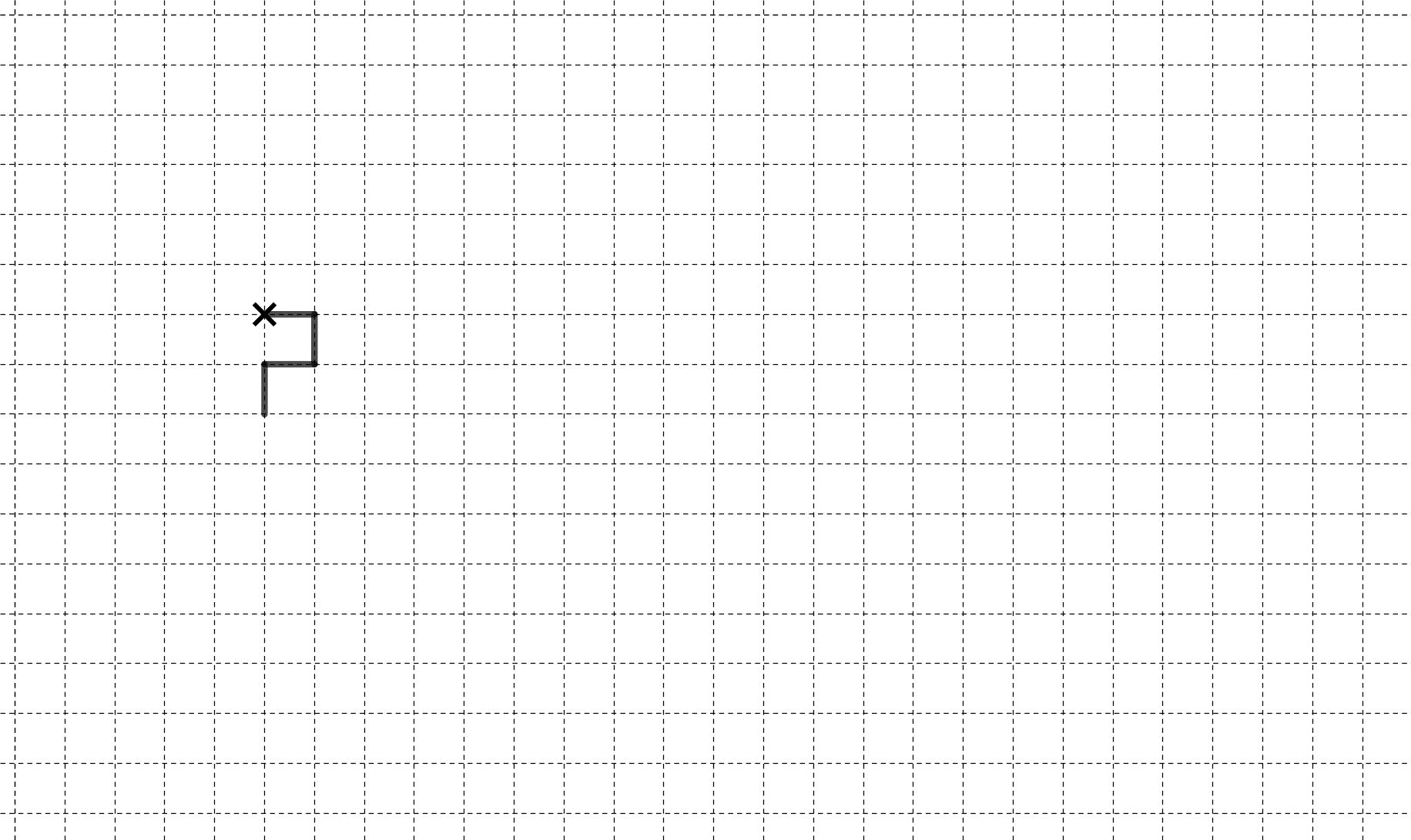 5. Astrid a réalisé le motif de droite. Quel mot avait-elle obtenu ?6. Astrid entre le mot A et clique deux fois sur EXÉCUTER. Dessiner le motif obtenu.7. Astrid reprogramme le logiciel et remplace le mot AGADADAGA par un autre mot dont elle ne se souvient plus. Elle rentre le mot A et obtient le motif ci-dessous après avoir cliqué trois fois sur EXÉCUTER. Quel est le mot oublié par Astrid ?8. On s’intéresse dans cette question uniquement aux motifs obtenus à partir de mots qui commencent  par la lettre A, et se poursuivent en juxtaposant des séquences GA ou DA. On appelle largeur du motif le nombre de carreaux compris entre les points les plus à gauche et à droite du motif obtenu. Par exemple, la largeur du motif obtenu à partir du mot ADAGAGA est 2.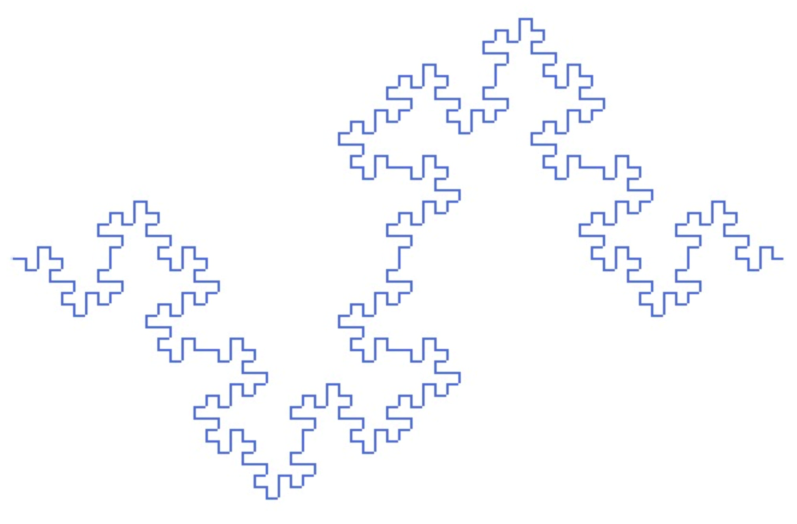 a. Quelle est la largeur du motif obtenu à partir du mot AGAGADA ?b. Un mot conforme à l’hypothèse du 8. comporte dix lettres D et dix lettres G. Déterminer toutes les largeurs possibles du motif obtenu.